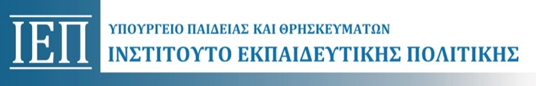 ΕΡΓΑΣΤΗΡΙΑ ΔΕΞΙΟΤΗΤΩΝ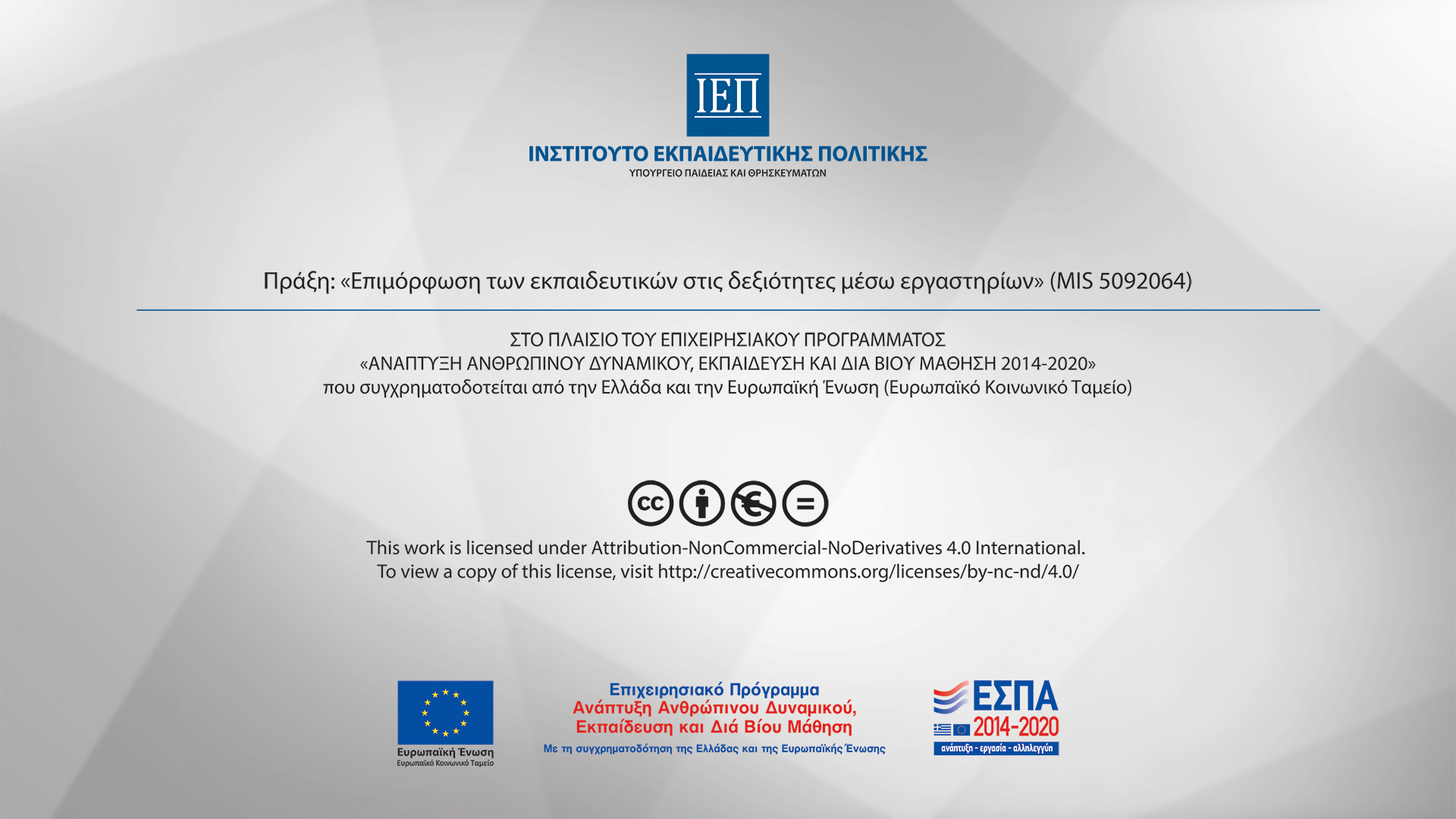 Επιμορφωτικό – υποστηρικτικό υλικόΠράξη: «Επιμόρφωση των εκπαιδευτικών στις δεξιότητες μέσω εργαστηρίων» (MIS 5092064)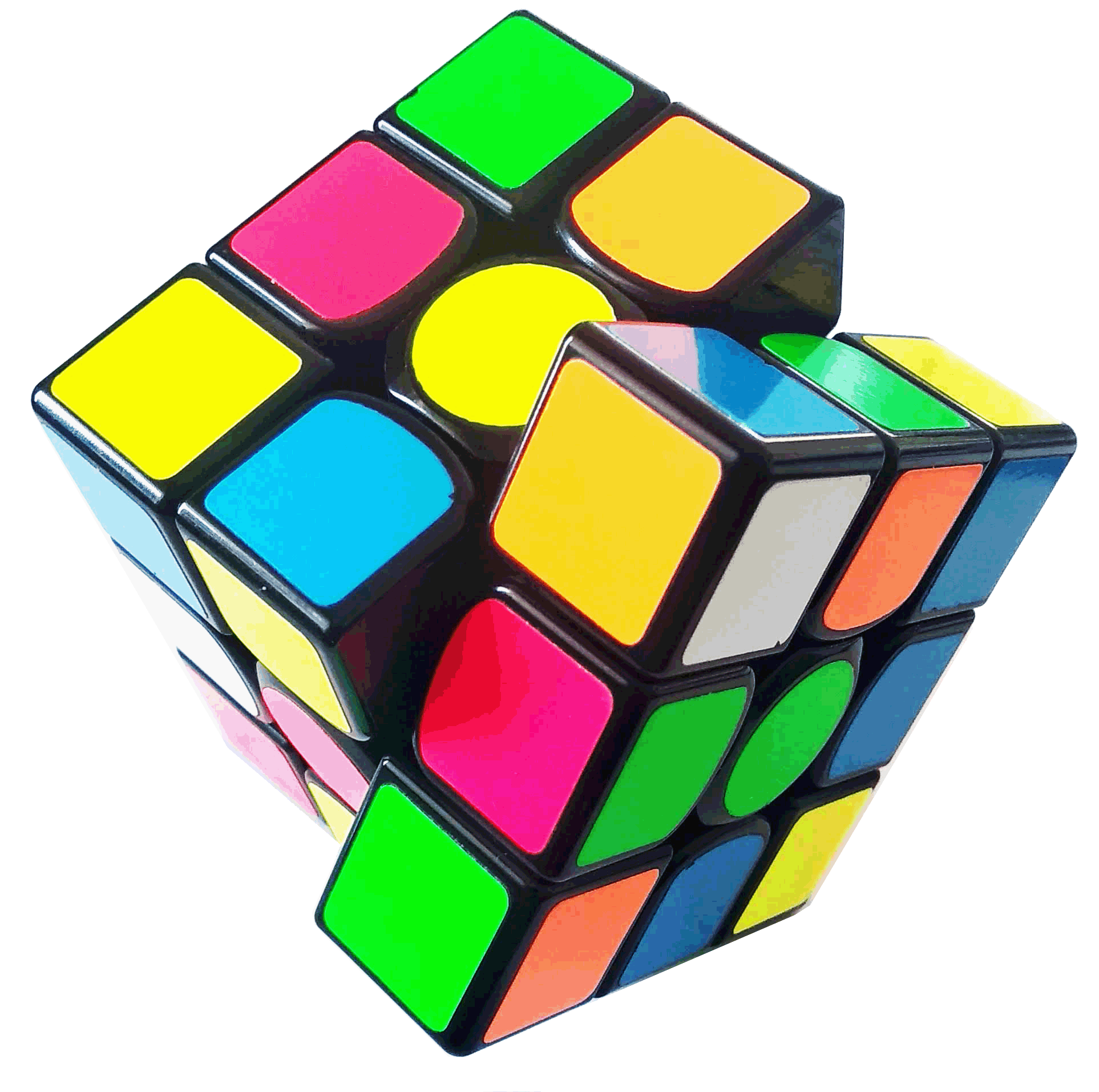 ΣΤΟ ΠΛΑΙΣΙΟ ΤΟΥ ΕΠΙΧΕΙΡΗΣΙΑΚΟΥ ΠΡΟΓΡΑΜΜΑΤΟΣ «ΑΝΑΠΤΥΞΗ ΑΝΘΡΩΠΙΝΟΥ ΔΥΝΑΜΙΚΟΥ ΕΚΠΑΙΔΕΥΣΗ ΚΑΙ ΔΙΑ ΒΙΟΥ ΜΑΘΗΣΗ 2014-2020» που συγχρηματοδοτείται από την Ελλάδα και την Ευρωπαϊκή Ένωση (Ευρωπαϊκό Κοινωνικό Ταμείο)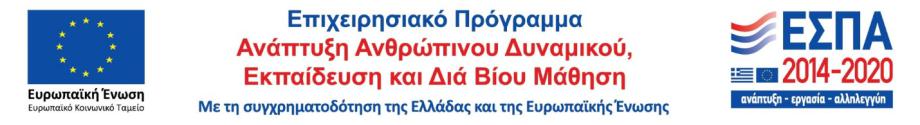 ΕΡΓΑΣΤΗΡΙΑ ΔΕΞΙΟΤΗΤΩΝΣΧΕΔΙΟ ΔΡΑΣΗΣ της Σχολικής Μονάδας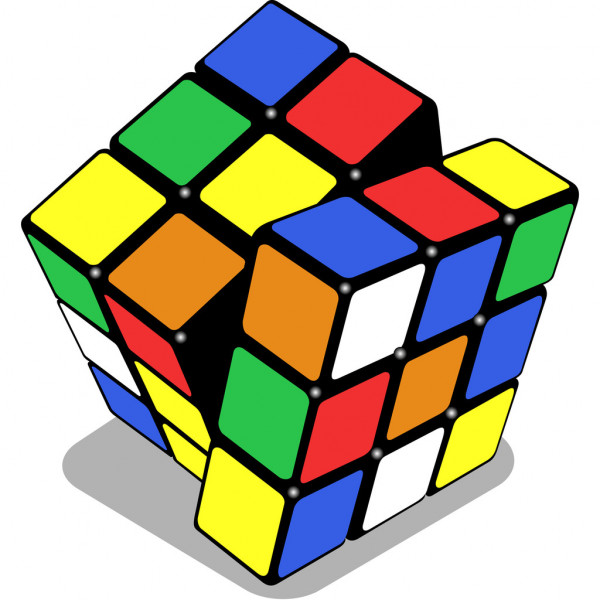 ΕΡΓΑΣΤΗΡΙΑ ΔΕΞΙΟΤΗΤΩΝ 21+:  http://iep.edu.gr/el/psifiako-apothetirio/skill-labsΟΠΣ Επιμόρφωσης - Ι.Ε.Π.: Όλες οι δράσεις (iep.edu.gr): https://elearning.iep.edu.gr/study/course/index.php?categoryid=62 ΕΡΓΑΣΤΗΡΙΑ ΔΕΞΙΟΤΗΤΩΝΣΧΕΔΙΟ ΔΡΑΣΗΣ ΣΧΟΛΙΚΗΣ ΜΟΝΑΔΑΣ- ΔΗΜΟΤΙΚΟ ΣΧΟΛΕΙΟ Ν. ΝΙΚΟΜΗΔΕΙΑΣ –Ν. & π. ΛΥΚΟΓΙΑΝΝΗΣ - -ΛΑΖΟΧΩΡΙΟΥ - ΤΑΓΑΡΟΧΩΡΙΟΥΣΧΟΛΙΚΟ ΕΤΟΣ : 2023-24Σχολική μονάδαΔημοτικό Σχολείο Ν. Νικομήδειας – Ν. & Π. Λυκογιάννης – Λαζοχωρίου - ΤαγαροχωρίουΑριθμός τμημάτων 4Αριθμός μαθητών/μαθητριών σχολικής μονάδας35Αριθμός εκπαιδευτικών σχολικής μονάδας11Αριθμός εκπαιδευτικών που συμμετέχουν στα Εργαστήρια δεξιοτήτων4Ζω καλύτερα – Ευ ΖηνΦροντίζω το ΠεριβάλλονΕνδιαφέρομαι και Ενεργώ  -  Κοινωνική Συναίσθηση και ΕυθύνηΔημιουργώ και Καινοτομώ  –  Δημιουργική Σκέψη και Πρωτοβουλία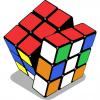 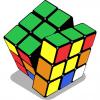 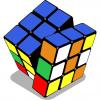 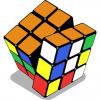 1. ΥΓΕΙΑ: Διατροφή - Αυτομέριμνα, Οδική Ασφάλεια1. Οικολογία - Παγκόσμια και τοπική Φυσική κληρονομιά1. Ανθρώπινα δικαιώματα1. STEM/ Εκπαιδευτική Ρομποτική2. Ψυχική και Συναισθηματική Υγεία - Πρόληψη2. Κλιματική αλλαγή - Φυσικές Καταστροφές, Πολιτική προστασία2. Εθελοντισμός διαμεσολάβηση2. Επιχειρηματικότητα- Αγωγή Σταδιοδρομίας- Γνωριμία με επαγγέλματα3. Γνωρίζω το σώμα μου - Σεξουαλική Διαπαιδαγώγηση3. Παγκόσμια και τοπική Πολιτιστική κληρονομιά3. Συμπερίληψη: Αλληλοσεβασμός, διαφορετικότηταΒασικός προσανατολισμός του ετήσιου Σχεδίου Δράσης (Πλεονεκτήματα-μειονεκτήματα)Το όραμά μαςΤο σχολείο του 21ου  αιώνα καλείται να αντεπεξέλθει στις προκλήσεις ενός ταχέως μεταβαλλόμενου εξωτερικού περιβάλλοντος. Για να απαντήσει αποτελεσματικά στις εκπαιδευτικές ανάγκες που ορίζει το σύγχρονο κοινωνικοπολιτισμικό  πλαίσιο αλλά και η αλματώδης τεχνολογική πρόοδος , θα πρέπει να προσφέρει στους μαθητές/τριες του τα εφόδια εκείνα (δεξιότητες και ικανότητες) που θα τους καταστήσουν ενεργούς και υπεύθυνους πολίτες του μέλλοντος, ικανούς να αναζητούν και να κατακτούν  τη νέα γνώση προσεγγίζοντάς την με κριτικό πνεύμα και διάθεση διαρκούς αυτοβελτίωσης. Η προώθηση της συνεργασίας και του πνεύματος ομαδικότητας, η αποδοχή και ο σεβασμός του διαφορετικού, η εποικοδομητική αξιοποίηση και ασφαλής χρήση των μέσων τεχνολογίας, η ανάπτυξη της δημιουργικότητας, η σύμπλευση με τις αξίες της κοινωνικής δικαιοσύνης και της ενεργού πολιτειότητας, η καλλιέργεια οικολογικής συνείδησης, σύμφωνης με τις αρχές τις αειφορίας,  αποτελούν βασικούς πυλώνες του οράματος του σχολείου μας για το μέλλον των μαθητών μας ως αυριανών πολιτών, ικανών να θέσουν τις βάσεις για έναν καλύτερο και δικαιότερο κόσμο για όλους.Συνοδοιπόροι στον δρόμο για την επίτευξη αυτών των σκοπών αποτελούν οι οικογένειες των μαθητών/τριών . Η ενεργοποίηση του οικογενειακού περιβάλλοντος μέσα από τη διαρκή επικοινωνία και εποικοδομητική συνεργασία σχολείου –οικογενειών αποτελεί απαραίτητη προϋπόθεση ώστε να καταστούν κοινωνοί της κουλτούρας και των αξιών που διέπουν το όραμα του σχολείου και να συμμετάσχουν ενεργά στην υλοποίησή του. Το σχολείο του 21ου  αιώνα καλείται να αντεπεξέλθει στις προκλήσεις ενός ταχέως μεταβαλλόμενου εξωτερικού περιβάλλοντος. Για να απαντήσει αποτελεσματικά στις εκπαιδευτικές ανάγκες που ορίζει το σύγχρονο κοινωνικοπολιτισμικό  πλαίσιο αλλά και η αλματώδης τεχνολογική πρόοδος , θα πρέπει να προσφέρει στους μαθητές/τριες του τα εφόδια εκείνα (δεξιότητες και ικανότητες) που θα τους καταστήσουν ενεργούς και υπεύθυνους πολίτες του μέλλοντος, ικανούς να αναζητούν και να κατακτούν  τη νέα γνώση προσεγγίζοντάς την με κριτικό πνεύμα και διάθεση διαρκούς αυτοβελτίωσης. Η προώθηση της συνεργασίας και του πνεύματος ομαδικότητας, η αποδοχή και ο σεβασμός του διαφορετικού, η εποικοδομητική αξιοποίηση και ασφαλής χρήση των μέσων τεχνολογίας, η ανάπτυξη της δημιουργικότητας, η σύμπλευση με τις αξίες της κοινωνικής δικαιοσύνης και της ενεργού πολιτειότητας, η καλλιέργεια οικολογικής συνείδησης, σύμφωνης με τις αρχές τις αειφορίας,  αποτελούν βασικούς πυλώνες του οράματος του σχολείου μας για το μέλλον των μαθητών μας ως αυριανών πολιτών, ικανών να θέσουν τις βάσεις για έναν καλύτερο και δικαιότερο κόσμο για όλους.Συνοδοιπόροι στον δρόμο για την επίτευξη αυτών των σκοπών αποτελούν οι οικογένειες των μαθητών/τριών . Η ενεργοποίηση του οικογενειακού περιβάλλοντος μέσα από τη διαρκή επικοινωνία και εποικοδομητική συνεργασία σχολείου –οικογενειών αποτελεί απαραίτητη προϋπόθεση ώστε να καταστούν κοινωνοί της κουλτούρας και των αξιών που διέπουν το όραμα του σχολείου και να συμμετάσχουν ενεργά στην υλοποίησή του. Στόχοι της σχολικής μονάδας σε σχέση με τις τοπικές και ενδοσχολικές ανάγκεςΜέσα από την υλοποίηση των προγραμμάτων δεξιοτήτων επιδιώκεται Α) η καλλιέργεια:Δεξιοτήτων μάθησης (ανάπτυξη της κριτικής σκέψης, ενθάρρυνση της δημιουργικότητας, προώθηση της ελεύθερης προσωπικής έκφρασης των μαθητών/τριών, της επικοινωνία και συνεργασίας μεταξύ τους) Δεξιοτήτων ζωής (αυτομέριμνα, κοινωνικές δεξιότητες, ενσυναίσθηση, προσαρμοστικότητα, υπευθυνότητα και ανθεκτικότητα)Δεξιοτήτων του νου (στρατηγική σκέψη, πλάγια σκέψη, αναλυτική, διερευνητική σκέψη ώστε να αναπτύξουν οι μαθητές  ικανότητες επίλυσης προβλημάτων και διαχείρισης απρόβλεπτων καταστάσεων  της καθημερινής ζωής)Δεξιοτήτων τεχνολογίας (ψηφιακός και τεχνολογικός γραμματισμός, ασφαλής χρήση του διαδικτύου)Β) Η επίτευξη ειδικών στόχων ανά θεματική ενότητα:Μέσω της θεματικής ενότητας Ευ ζην οι μαθητές/τριες να καταλαβαίνουν, να φροντίζουν, να αναπτύσσουν τον εαυτό τους αλλά και να επικοινωνούν, να κατανοούν, και να διαπραγματεύονται ισορροπημένα και αποτελεσματικά με τους άλλους. Να υιοθετήσουν υγιεινές διατροφικές συνήθειες και τρόπους συμπεριφοράς που θα  ελαχιστοποιούν την έκθεσή τους σε κινδύνους εντός και εκτός σπιτιού. Να εκφράζουν και να διαχειρίζονται  τα συναισθήματά τους και να κατανοούν τα συναισθήματα των άλλων, να επιλύουν τις διαφορές τους ειρηνικά, αποφεύγοντας τις  συγκρούσεις και τα περιστατικά βίας και εκφοβισμού.Μέσω της θεματικής ενότητας Φροντίζω το περιβάλλον οι μαθητές/τριες να ενδιαφερθούν ουσιαστικά και να ενεργοποιηθούν προς την κατεύθυνση της προστασίας του φυσικού περιβάλλοντος αλλά και της πολιτιστικής κληρονομιάς, να γνωρίσουν τις αιτίες των φυσικών καταστροφών, τους τρόπους αντιμετώπισής των αλλά και το πώς μπορούν να προστατευθούν από αυτές. Να κατανοήσουν και να υιοθετήσουν συμπεριφορές βιώσιμης εκμετάλλευσης των φυσικών πόρων σύμφωνα με τις αρχές της αειφορίας.Μέσω της θεματικής ενότητας Ενδιαφέρομαι και ενεργώ οι μαθητές/τριες να αποκτήσουν κοινωνική συναίσθηση και υπευθυνότητα. Να αναπτύξουν την ενσυναίσθησή τους κατανοώντας τα συναισθήματα και τις ανάγκες των άλλων, με γνώμονα την αποδοχή και τον σεβασμό του διαφορετικού. Να μυηθούν στις αξίες του εθελοντισμού και της διαμεσολάβησης. Να λαμβάνουν αποφάσεις για ζητήματα της κοινωνικής ζωής σκεπτόμενοι κριτικά και ενστερνιζόμενοι τις  αρχές της δικαιοσύνης , του αλτρουισμού και της αλληλεγγύης. Γ) Η επίτευξη  επιπρόσθετων στόχων σχετιζόμενων με τα προγράμματα σπουδών των επιμέρους γνωστικών αντικειμένων:Να αναπτύξουν την ικανότητα επιχειρηματολογίας τόσο στον προφορικό, όσο και στον γραπτό λόγο.Να προτείνουν πρωτότυπους και δημιουργικούς τρόπους προβολής και διάχυσης των αποτελεσμάτων της εργασίας τους στα υπόλοιπα μέλη της σχολικής κοινότητας αλλά και της τοπικής κοινωνίας.Μέσα από την υλοποίηση των προγραμμάτων δεξιοτήτων επιδιώκεται Α) η καλλιέργεια:Δεξιοτήτων μάθησης (ανάπτυξη της κριτικής σκέψης, ενθάρρυνση της δημιουργικότητας, προώθηση της ελεύθερης προσωπικής έκφρασης των μαθητών/τριών, της επικοινωνία και συνεργασίας μεταξύ τους) Δεξιοτήτων ζωής (αυτομέριμνα, κοινωνικές δεξιότητες, ενσυναίσθηση, προσαρμοστικότητα, υπευθυνότητα και ανθεκτικότητα)Δεξιοτήτων του νου (στρατηγική σκέψη, πλάγια σκέψη, αναλυτική, διερευνητική σκέψη ώστε να αναπτύξουν οι μαθητές  ικανότητες επίλυσης προβλημάτων και διαχείρισης απρόβλεπτων καταστάσεων  της καθημερινής ζωής)Δεξιοτήτων τεχνολογίας (ψηφιακός και τεχνολογικός γραμματισμός, ασφαλής χρήση του διαδικτύου)Β) Η επίτευξη ειδικών στόχων ανά θεματική ενότητα:Μέσω της θεματικής ενότητας Ευ ζην οι μαθητές/τριες να καταλαβαίνουν, να φροντίζουν, να αναπτύσσουν τον εαυτό τους αλλά και να επικοινωνούν, να κατανοούν, και να διαπραγματεύονται ισορροπημένα και αποτελεσματικά με τους άλλους. Να υιοθετήσουν υγιεινές διατροφικές συνήθειες και τρόπους συμπεριφοράς που θα  ελαχιστοποιούν την έκθεσή τους σε κινδύνους εντός και εκτός σπιτιού. Να εκφράζουν και να διαχειρίζονται  τα συναισθήματά τους και να κατανοούν τα συναισθήματα των άλλων, να επιλύουν τις διαφορές τους ειρηνικά, αποφεύγοντας τις  συγκρούσεις και τα περιστατικά βίας και εκφοβισμού.Μέσω της θεματικής ενότητας Φροντίζω το περιβάλλον οι μαθητές/τριες να ενδιαφερθούν ουσιαστικά και να ενεργοποιηθούν προς την κατεύθυνση της προστασίας του φυσικού περιβάλλοντος αλλά και της πολιτιστικής κληρονομιάς, να γνωρίσουν τις αιτίες των φυσικών καταστροφών, τους τρόπους αντιμετώπισής των αλλά και το πώς μπορούν να προστατευθούν από αυτές. Να κατανοήσουν και να υιοθετήσουν συμπεριφορές βιώσιμης εκμετάλλευσης των φυσικών πόρων σύμφωνα με τις αρχές της αειφορίας.Μέσω της θεματικής ενότητας Ενδιαφέρομαι και ενεργώ οι μαθητές/τριες να αποκτήσουν κοινωνική συναίσθηση και υπευθυνότητα. Να αναπτύξουν την ενσυναίσθησή τους κατανοώντας τα συναισθήματα και τις ανάγκες των άλλων, με γνώμονα την αποδοχή και τον σεβασμό του διαφορετικού. Να μυηθούν στις αξίες του εθελοντισμού και της διαμεσολάβησης. Να λαμβάνουν αποφάσεις για ζητήματα της κοινωνικής ζωής σκεπτόμενοι κριτικά και ενστερνιζόμενοι τις  αρχές της δικαιοσύνης , του αλτρουισμού και της αλληλεγγύης. Γ) Η επίτευξη  επιπρόσθετων στόχων σχετιζόμενων με τα προγράμματα σπουδών των επιμέρους γνωστικών αντικειμένων:Να αναπτύξουν την ικανότητα επιχειρηματολογίας τόσο στον προφορικό, όσο και στον γραπτό λόγο.Να προτείνουν πρωτότυπους και δημιουργικούς τρόπους προβολής και διάχυσης των αποτελεσμάτων της εργασίας τους στα υπόλοιπα μέλη της σχολικής κοινότητας αλλά και της τοπικής κοινωνίας.Ο ΠΡΟΓΡΑΜΜΑΤΙΣΜΟΣ ΤΩΝ ΕΡΓΑΣΤΗΡΙΩΝ  ΑΝΑ ΘΕΜΑΤΙΚΗ ΕΝΟΤΗΤΑΟ ΠΡΟΓΡΑΜΜΑΤΙΣΜΟΣ ΤΩΝ ΕΡΓΑΣΤΗΡΙΩΝ  ΑΝΑ ΘΕΜΑΤΙΚΗ ΕΝΟΤΗΤΑΟ ΠΡΟΓΡΑΜΜΑΤΙΣΜΟΣ ΤΩΝ ΕΡΓΑΣΤΗΡΙΩΝ  ΑΝΑ ΘΕΜΑΤΙΚΗ ΕΝΟΤΗΤΑως προς τη  Θεματική ΕνότηταΖω καλύτερα- Ευ ζηνως προς τη  Θεματική ΕνότηταΖω καλύτερα- Ευ ζηνΤάξη Α΄ (Υγεία: Διατροφή - Αυτομέριμνα, Οδική ασφάλεια)«Αγαπώ το σώμα μου –Τρέφομαι σωστά»Υπεύθυνη Εκπαιδευτικός: Μακρίδου Θεοδώρα (ΠΕ70)Τάξη Β΄ (Ψυχική και Συναισθηματική Υγεία- Πρόληψη) «Οι συμμαθητές μου κι εγώ»Υπεύθυνος Εκπαιδευτικός: Πέρογλου Δημήτριος (ΠΕ70)Τάξεις Γ΄& Δ΄(Υγεία: Διατροφή, Αυτομέριμνα, Οδική Ασφάλεια)«Ο κύριος ΚΟΚ μας συμβουλεύει και μας προστατεύει»Υπεύθυνη Εκπαιδευτικός: Ματλή Βενετία (ΠΕ70)Τάξεις Ε΄ & ΣΤ΄ (Γνωρίζω το σώμα μου – σεξουαλική διαπαιδαγώγηση)«Γνωρίζω το αναπνευστικό σύστημα του σώματός μου»Υπεύθυνος Εκπαιδευτικός: Γκαϊτατζής Κοσμάς (ΠΕ 70)ως προς τη Θεματική Ενότητα Φροντίζω το Περιβάλλονως προς τη Θεματική Ενότητα Φροντίζω το ΠεριβάλλονΤάξη Α΄ (Οικολογία)«Το παράπονο των ζώων»Τάξη Β΄ (Φυσικές καταστροφές –Πολιτική Προστασία )«Ενημερώνομαι και προστατεύομαι από τον σεισμό»Τάξεις Γ΄& Δ΄(Οικολογική συνείδηση)«Νερό - πηγή ζωής και ενέργειας»Τάξεις Ε΄ & ΣΤ΄ (Παγκόσμια και τοπική πολιτιστική  κληρονομιά)«Δίον, το θρησκευτικό κέντρο των αρχαίων Μακεδόνων»ως προς τη Θεματική ΕνότηταΕνδιαφέρομαι και Ενεργώ- Κοινωνική Συναίσθηση και Ευθύνηως προς τη Θεματική ΕνότηταΕνδιαφέρομαι και Ενεργώ- Κοινωνική Συναίσθηση και ΕυθύνηΤάξη Α΄ (Ανθρώπινα δικαιώματα)«Ο ξένος, ο άλλος, εγώ!»Τάξη Β΄ (Εθελοντισμός –Διαμεσολάβηση)«Συμμετέχω – Γίνομαι ενεργός πολίτης»Τάξεις Γ΄& Δ΄(Ανθρώπινα δικαιώματα)«Έχω κι εγώ δικαιώματα, είμαι παιδί»Τάξεις Ε΄ & ΣΤ΄ (Αλληλοσεβασμός και διαφορετικότητα, Ανθρώπινα δικαιώματα και συμπερίληψη).«Πώς να κάνουμε τον κόσμο μας καλύτερο»ως προς τη Θεματική Ενότητα Δημιουργώ και Καινοτομώ- Δημιουργική Σκέψη και Πρωτοβουλίαως προς τη Θεματική Ενότητα Δημιουργώ και Καινοτομώ- Δημιουργική Σκέψη και ΠρωτοβουλίαΤάξη Α΄ (STEM)«Ταξίδι στο διάστημα»Τάξη Β΄ (Επιχειρηματικότητα – αγωγή σταδιοδρομίας – γνωριμία με επαγγέλματα)«Τα επαγγέλματα στο πέρασμα του χρόνου»Τάξεις Γ΄& Δ΄( Δημιουργική σκέψη και πρωτοβουλία - STEM)«Πλανήτης Γη, ένας θαυμαστός  κόσμος»Τάξεις Ε΄ & ΣΤ΄ (Επιχειρηματικότητα – αγωγή σταδιοδρομίας – γνωριμία με επαγγέλματα) «Γνωριμία με παραδοσιακά επαγγέλματα που έχουν χαθεί»Αναμενόμενο όφελος ως προς το σχολικό κλίμαΑναμενόμενο όφελος ως προς το σχολικό κλίμαΠροώθηση της συνεργασίας, της αλληλεγγύης και της ενεργοποίησης εκπαιδευτικών και μαθητών προς την υλοποίηση του κοινού οράματος για το μέλλον του σχολείου αλλά και των σκοπών των προγραμμάτων δεξιοτήτων.Ειδικότερα οφέληΕιδικότερα οφέληΕυχάριστο μαθησιακό κλίμα, ενεργός και βιωματική εμπλοκή των μαθητών στις δραστηριότητες των εργαστηρίων, καλλιέργεια δεξιοτήτων του 21ου αιώνα, διάχυση και προβολή των αποτελεσμάτων και της αποκτηθείσας γνώσης σε όλα τα μέλη της σχολικής κοινότητας συμπεριλαμβανομένων και των οικογενειών των μαθητών. Μεταφορά της γνώσης που αποκτάται στο σχολείο για την αντιμετώπιση καταστάσεων και προβλημάτων της καθημερινής ζωής.Αναμενόμενο αντίκτυπο για την ανάπτυξη της σχολικής κοινότηταςΑναμενόμενο αντίκτυπο για την ανάπτυξη της σχολικής κοινότηταςΕξωστρέφεια του σχολείου, συνεργασία με οικογένειες μαθητών/τριών, εξωτερικούς φορείς και τοπική κοινωνία.Αντίκτυπο στην τοπική κοινότηταΑντίκτυπο στην τοπική κοινότηταΜεταλαμπάδευση της γνώσης και των αποτελεσμάτων της εργασίας των μαθητών/τριών στα μέλη της τοπικής κοινότητας μέσω της προβολής και διάχυσης  τους. Προσπάθεια απάντησης  σε ζητήματα και προβλήματα που αφορούν την τοπική κοινωνία.Προσαρμογές για τη συμμετοχή και την ένταξη όλων των μαθητώνΠροσαρμογές για τη συμμετοχή και την ένταξη όλων των μαθητώνΠροβλέπεται, στο μέτρο του δυνατού, η συνεργασία με τους εκπαιδευτικούς ειδικοτήτων ώστε να υπάρξει διασύνδεση των στόχων των προγραμμάτων δεξιοτήτων με τα υπόλοιπα αντικείμενα του Αναλυτικού Προγράμματος (Εικαστικά , Μουσική, Θεατρική Αγωγή κ.λπ.) Φορείς και άλλες συνεργασίες που θα εμπλουτίσουν το σχέδιο δράσηςΦορείς και άλλες συνεργασίες που θα εμπλουτίσουν το σχέδιο δράσηςΠροβλέπεται η συνεργασία με:Σύμβουλο Εκπαίδευσης Ψυχολόγο & Κοινωνικό ΛειτουργόΕπαγγελματίες ΥγείαςΔιατροφολόγοΠυροσβεστικήΔήμοΤοπική κοινότηταΟικογένειες μαθητών